Liebe Eltern, wir sind Familie   Tandem‧familie gesuchtausfüllen  (Familienname) Wir sind die Eltern vonWir suchen eine Tandem-Familie.Bitte meldet euch unter:  Telefon: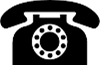    E-Mail: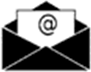  Danke!Mit freundlichen Grüßenausfüllen (Name Kind)ankreuzen (X)ausfüllen ausfüllen ausfüllen   unterschreiben 